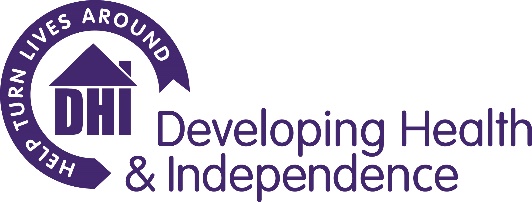 Principle Purpose of the JobWorking within the Primary Care team alongside GPs as part of shared care model, workers will manage a caseload of clients. Primary Care Workers provide holistic support and regular key working for clients who require access to opiate substitution prescribing. Key Duties and ResponsibilitiesTo carry out bio-psychosocial needs assessments and risk assessments enabling service users to reflect on their needs, and identify barriers to their eventual recovery i.e. drug and alcohol use, emotional wellbeing, finances, legal, housing, social functioning etc.To work with people to formulate support plans based on their strengths, needs and aspirations and oversee the brokerage of effective packages of support connecting clients with social networks, local agencies and the wider treatment service that enrich support and maximise their ability to achieve recovery and independence.To support the delivery of safe, effective and evidence based clinical and/or specialist interventions (e.g. methadone) through close collaborative working with GPs, partner organisation staff and other health and social care professionalsTo support and work jointly with GPs within a specific locality to deliver a comprehensive prescribing and detoxification service to usersTo deliver one-to-one evidence-based techniques such as Motivational Interviewing and Solution-Focused Brief Therapy to a caseload of clients to support them in addressing their problematic use of a range of substancesTo ensure that service users maintain regular health checks, including Blood Borne Virus screening where requiredTo liaise with the National Probation Service and Community Rehabilitation Company as required, for service users subject to drug or alcohol treatment ordersTo work in close collaboration with partners internally and externally to support, motivate and maintain the engagement of service users through all stages of their recovery journey To promote and support the delivery of a range of flexible activities within the service that will effectively engage/re-engage and retain service users, prevent drop-out and maximise successful treatment completionsTo be responsible for providing Needle and Syringe Provision, the supply of naloxone and harm reduction information and adviceTo support and promote ‘visible recovery’ within the service including a focus on appropriate planned exits from service at all stages of the recovery pathwayMonitoring & Administration Via effective line management, to be overall accountable and responsible for the timely and accurate provision of monitoring and reporting.To comply with data collection procedures and reporting to ensure effective recording of performance monitoring, outcomes and service user informationTo carry out all necessary administration in relation to casework tasks including monitoring, and participate in DHI service evaluation audits.Prepare and present clear verbal / written reports as required.Organisational ResponsibilitiesAt all times adhere to DHI policies and procedures, with specific reference to:Confidentiality: ensure confidentiality at all times, only releasing confidential information obtained during the course of employment to those acting in an official capacity. Data Protection Act and Information Governance: to comply with the requirements of the Data Protection Act and all policies and procedures relating to Information Governance and security of data.Equal Opportunities and Diversity: to ensure that all service users, their partners, colleagues both within DHI and other partner organisations are treated as individuals by following DHI’s Equality and Diversity Policy. Health and Safety: to ensure you comply at all times with the requirements of the Health and Safety regulations and DHI’s Health and Safety Policy and Procedures. You are responsible for taking reasonable care with regard to yourself as well as any colleague, client or visitor who might be affected by an act or failure to act by yourself. Quality Assurance: to ensure all activities are managed in a way that supports DHI’s Quality Assurance systems. Safeguarding: DHI is committed to safeguarding and promoting the welfare of children, young people and vulnerable adults and expects all staff and volunteers to share this commitment. Lone Working: to work in accordance with the DHI Lone Working policy and procedures. At all times adhere to contract requirements, relevant legislation, good practice, with specific reference to: The DoH Drug Misuse and Dependence – Guidelines on Clinical Management; Ethical Framework for Good Practice NTA, NICE. Participate in the organisational planning processes and contribute to the establishment of DHI’s business plan. To perform as part of the Corporate Services and wider DHI team, attending and participating in regular meetings, appropriate training courses and in skills sharing sessions.To participate in regular supervision and support.This job description contains only the main accountabilities relating to the post and does not describe in detail all the duties required to carry them out. As duties and responsibilities change, the job description will be reviewed and amended in consultation with the post holder.PERSON SPECIFICATIONJOB DESCRIPTIONJOB DESCRIPTIONJob Title:Primary Care WorkerNJC Scale Point:NJC 9 -19 depending on experience, pro rata for part time rolesHours:37.5 hours per week and such additional hours as are required by the business from time to time. Usual office hours are between 9am- 5pm. The post will require some weekend and/or evening work subject to the requirements of the service, the business and operational management.Annual Leave:26 days plus statutory and bank holidays (1 additional day after each year of service, up to a maximum of 31 days). Location:Bath and surrounding areas, including GP surgeries and any other location reasonably requested by the organization.A use of a vehicle and willingness to use it for the purposes of this role, including the provision of business use insurance is an essential requirement.Pension:Contributory pension scheme (employer’s contribution 7% to a minimum 3% contribution from employee).Accountable to:Primary Care Team LeaderATTRIBUTESESSENTIAL CRITERIADESIRABLE CRITERIADEMONSTRATED BY (Application, Interview, exercise, other)ExperienceExperience of delivering evidence-based 1:1 psychosocial interventions and/or facilitating group work Experience of working collaboratively with a wide range of stakeholders to meet the needs of service usersExperience of working within GP practices or another healthcare settingApplication, InterviewKnowledge An understanding of harm reduction principles and of the importance of harm reduction interventions in the substance misuse fieldKnowledge of best practice and commitment to Adult and Child Safeguarding principles and proceduresKnowledge of opiate substitution prescribing An understanding of the principles of person centred support planning in the client treatment journey Application, InterviewSkillsAbility to build strong relationships and work respectfully and creatively within DHI boundaries and processesResilient and solution-focused when working with people expressing high levels of emotionExcellent level of IT literacy in Word, Excel and databasesAbility to work independently and as part of a multi-disciplinary team Application, Interview, AssessmentValues and behaviours Ability to see and take advantage of opportunities whilst balancing risk and innovation  Flexible, resilient, proactive and responsive to change. Works in a way that aims to maximise the potential of others in their role. Commitment to equal opportunities and anti-discriminatory policy and practice.Other informationDriving Licence with access to vehicle and willingness to use it for work travel.